                                                                            COMPROMISO DE HONORYo, ………………………………………………………………………………………………………………..…………………… al firmar este compromiso, reconozco que el presente examen está diseñado para ser resuelto de manera individual, que puedo usar una calculadora ordinaria para cálculos aritméticos, un lápiz o esferográfico; que solo puedo comunicarme con la persona responsable de la recepción del examen; y, cualquier instrumento de comunicación que hubiere traído, debo apagarlo y depositarlo en la parte anterior del aula, junto con algún otro material que se encuentre acompañándolo.  No debo además, consultar libros, notas, ni apuntes adicionales a las que se entreguen en esta evaluación. Los temas debo desarrollarlos de manera ordenada. Firmo al pie del presente compromiso, como constancia de haber leído y aceptar la declaración anterior.Firma                                                      NÚMERO DE MATRÍCULA:…………..…………….…. PARALELO:…………TEMAS:1).- El ácido oxálico se quema con 24.8% de exceso de aire 65% de carbono quemado pasa a monóxido de carbono. Calcule:a) El análisis orsat de los gases de combustión.b) El volumen de aire a 90°F y 785 mmHg usado por libra de ácido oxálico quemado.C) El volumen de gases de combustión a 725°F y 785 mmHg por libra de ácido oxálico quemado.d) Punto de rocio del gas de combustión.La Humedad Relativa del gas de chimenea húmeda.2).-  En una fábrica se recomienda estudiar un nuevo diseño para la separación de solventes. El diseño del sistema propuesto es mostrado en la siguiente diagrama.Cuanta acetona se produciría en Lb/h y la eficiencia del proceso utilizando este nuevo diseño.Nota: Sin reacción química3).- Determine el Cp de cada sustancia señalada en las condiciones dadas:a) CaAL2SiO3 (s) a 25°C compare con lo obtenido en Koop.b) Hidrocarburo gaseoso de K= 13 a 500°C.c) Nitrato sódico a 150°Cd) cumeno a 80°Ce) solución acuosa de NaOH a 7.5%f) iso butano a 150°Cg) coque con 15% de cenizas a 727°CDetermine los calores de reacción de :h) Na2CO3 (s) + 2NH4Cl(s)  =  2NaCl (s) +2NH3 (g) +H2O(l) +CO2 (g)i) n-butano(g)  =  etileno (g) + etano (g)4).- Se ha producido hidrogeno en forma comercial por la reacción de sustitución entre el monóxido de carbono y agua:CO (g) +H2O (g) = CO2 (g) +H2(g)Se diseña una planta que utiliza este proceso a fin de producir 100 kilos de H2 por día, el vapor y el monóxido de carbono entran al reactor a 150°C y los productos de reacción emergen a 500°C . Se alimenta un 50% exceso de vapor y la reacción es completa. El reactor está rodeado por una chaqueta llena de agua la cual se alimenta a 150 °C ¡ Calcular el flujo de agua requerido para que el agua e enfriamiento únicamente se mantenga con un incremento de temperatura por debajo de 10°C.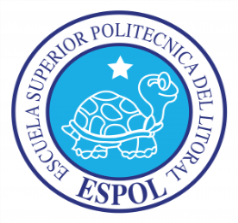     ESCUELA SUPERIOR POLITÉCNICA DEL LITORALINGENIERÍA QUIMICASEGUNDA  EVALUACIÓN  DE  BALANCE DE MATERIA26 DE AGOSTO DE 2013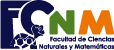 